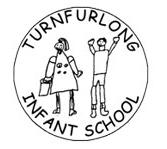 Online games and activities to support your child’s learning – ReceptionHere are some websites with games and activities to explore that will support your child’s learning:Phonics games to play that will help your child use their phonics skills to read ‘real’ and ‘alien’ wordshttps://www.phonicsplay.co.uk/index.htmFree e-books and literacy and math activities organised by age by Oxford University Presshttps://home.oxfordowl.co.uk/Number games and activities on the CBeebies websitehttps://www.bbc.co.uk/cbeebies/topics/numeracyE-books to spark conversations and questionshttps://classroommagazines.scholastic.com/support/learnathome.html